Name:ARAVINDA V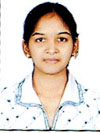 Qualification :    M.tech -JNTUH,B.Tech -JNTUH,Intermediate- Board of Intermediate,SSC-Board of Secondary School.                                                              Qualification :    M.tech -JNTUH,B.Tech -JNTUH,Intermediate- Board of Intermediate,SSC-Board of Secondary School.                                                              Experience:3yearsExperience:3yearsArea of Interest: Web TechnologiesArea of Interest: Web TechnologiesWorkshops/Seminars/FDP’s Attended:Delsoft , Soft computing.Workshops/Seminars/FDP’s Attended:Delsoft , Soft computing.